В связи с кадровыми изменениями п о с т а н о в л я ю:Внести в постановление Главы Моргаушского района Чувашской Республики от 18.11.2016 года № 3  «О Совете по противодействию коррупции в Моргаушском районе Чувашской Республики» (далее - постановление) следующее изменение:         Приложение №2 «Состав Совета по противодействию коррупции в Моргаушском районе Чувашской Республики» к постановлению изложить в редакции согласно приложению  к настоящему постановлению.Глава  Моргаушского района                                                                           И.В.НиколаевПриложение к Постановлению Главы Моргаушского района Чувашской Республики от __.02.2019 года №__ «Приложение №2 к постановлению Главы Моргаушского района от 18.11.2016 года №3»СоставСовета по противодействию коррупции в Моргаушском районе Чувашской РеспубликиЧăваш Республикин                                                            Муркаш районĕн                                                               пу=лёх.ЙЫШĂНУ11?02?2019 с?  № 2Муркаш сали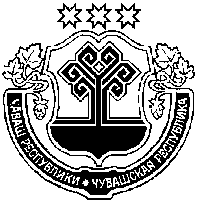 Чувашская Республика  Глава Моргаушского районаПОСТАНОВЛЕНИЕ11?02?2019 г? № 2село Моргауши                                                                         О внесении изменений в состав Совета по противодействию коррупции в Моргаушском районе Чувашской РеспубликиНиколаев И.В.- глава Моргаушского района – председатель Моргаушского районного Собрания депутатов Чувашской Республики (председатель Совета)Тимофеев Р.Н.- глава администрации Моргаушского района  Чувашской Республики (заместитель председателя Совета)Быкова А.М.- главный специалист-эксперт отдела организационно-кадрового, правового обеспечения и по работе с органами местного самоуправления администрации Моргаушского района Чувашской Республики (секретарь Совета) Члены комиссии:Члены комиссии:Игнатьева Л.Р.- главный специалист-эксперт отдела организационно-кадрового, правового обеспечения и по работе с органами местного самоуправления администрации Моргаушского района Чувашской РеспубликиКузьмин А.Н.- глава Юськасинского сельского поселения Моргаушского района Чувашской РеспубликиКраснов А.В.- управляющий делами администрации Моргаушского района Чувашской РеспубликиПрокопьев В.А.- председатель постоянной комиссии  по местному самоуправлению, законности, правопорядку  и депутатской этике, депутат  Моргаушского районного Собрания депутатов Чувашской Республики по избирательному округу №7Петрова М.В.- заместитель начальника отдела организационно-кадрового, правового обеспечения и по работе с органами местного самоуправления администрации Моргаушского района Чувашской РеспубликиТарасова Л.Ю.- заместитель главы администрации района по социальному развитию – начальник отдела организационно-кадрового, правового обеспечения и по работе с органами местного самоуправления администрации Моргаушского района Чувашской РеспубликиЯковлев Н.С.- руководитель Моргаушского местного отделения Чувашского регионального отделения общероссийской общественной организации «Союз пенсионеров России» по Чувашской Республике, начальник БУ «Моргаушская РСБЖ» Госветслужбы Чувашии  (по согласованию)Иванова Н.П.- и.о. председателя контрольно-счетной палаты Моргаушского района Чувашской Республики